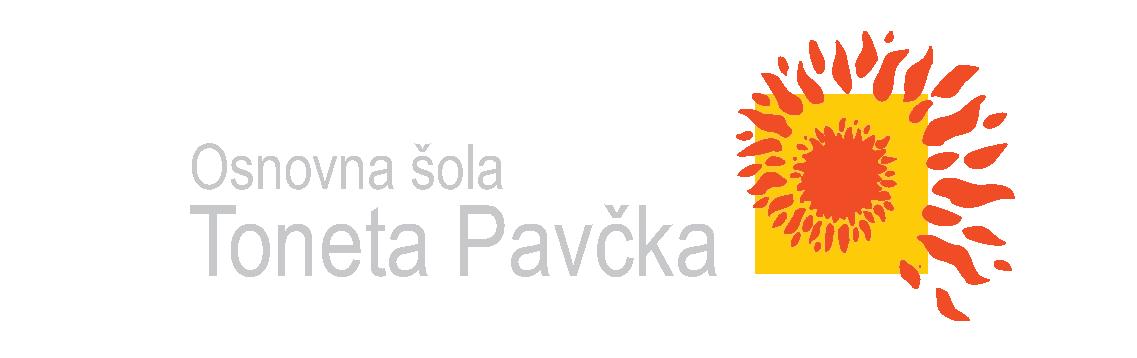 DRAGI PRVOŠOLCIV prvi vrsti upam, da ste vsi zdravi in lahko delate naloge, ki sta vam jih poslali učiteljici Polona in Vilma. Običajno drugi del dneva v šoli preživimo skupaj, zato vam še sama pošiljam nekaj idej za prosti čas:- sprehod v naravi,- sonožni poskoki v kroge (naprej, levo, noter v krog, desno, noter v krog, naprej v naslednji krog …), ki jih lahko narišete s kredami,- vodenje žoge z nogo in strel na gol,- gimnastična abeceda na tanki blazini/podlagi (most, stoja na lopaticah – »sveča«, kotaljenje – »zavijanje palačink«, premet vstran po črti – »kolo«), pred izvajanjem gimnastičnih prvin se ogrejte s tekom – lovljenje s starši, sestrami ali z brati in lazenjem v opori spredaj/zadaj – »hoja medveda, mizica«, hoja po ozki površini – robniku,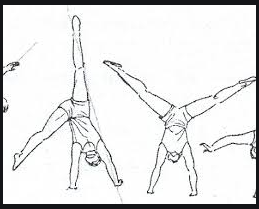 - igra z namiznimi igrami. Svojo izvedbo pri poskokih, vodenju žoge, strelih na gol in gimnastični abecedi primerjate z izvedbo svojih staršev. Ocenite, kdo je pri izvedbi bolj eleganten. Vaši starši bodo mogoče presenečeni nad stvarmi, ki jih že znate narediti. Lepo vsa pozdravljam 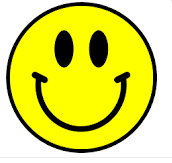 učiteljica Tadeja